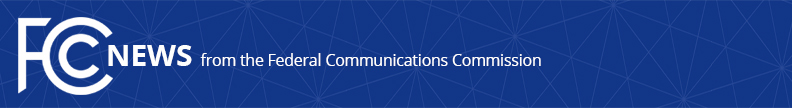 Media Contact: Will Wiquist, (202) 418-0509will.wiquist@fcc.govFor Immediate ReleaseSTATEMENT OF BRENDAN CARROn Being Sworn in as a Commissioner of the FCC	WASHINGTON, August 11, 2017—It is a tremendous honor and privilege to serve as a Commissioner of the FCC.  I am grateful to President Trump for nominating me and to the United States Senate for confirming me to serve the American public in this capacity.I have had the privilege of working at the agency for over five years, and that experience has instilled in me a deep appreciation for the FCC’s work and its talented staff.  Whether it is promoting broadband deployment, maintaining the United States’ leadership in wireless, or advancing public safety, I look forward to hitting the ground running and working with my colleagues at the Commission to serve the public interest.###
Office of Media Relations: (202) 418-0500ASL Videophone: (844) 432-2275TTY: (888) 835-5322Twitter: @FCCwww.fcc.gov/office-media-relationsThis is an unofficial announcement of Commission action.  Release of the full text of a Commission order constitutes official action.  See MCI v. FCC, 515 F.2d 385 (D.C. Cir. 1974).